ПОСТАНОВЛЕНИЕот 10.03.2023 № 7О внесении изменений                              в некоторые правовые                         акты Департамента Смоленской области по энергетике, энергоэффективности, тарифной политике Департамент Смоленской области по энергетике, энергоэффективности, тарифной политике  п о с т а н о в л я е т:1. В графе 2 пункта 1.4 приложения к постановлению Департамента Смоленской области по энергетике, энергоэффективности, тарифной политике от 12.12.2013 № 555 «Об утверждении нормативов потребления коммунальной услуги по отоплению на территории города Смоленска» (в редакции постановлений Департамента Смоленской области по энергетике, энергоэффективности, тарифной политике от 17.09.2015 № 266, от 20.10.2015 № 333, от 28.10.2015 № 340,                            от 24.12.2015 № 647, от 22.04.2016 № 36, от 17.06.2016 № 61, от 22.07.2016 № 170, от 07.10.2019 № 81, от 17.06.2022 № 31, от 17.06.2022 № 32, с изменениями, внесенными решениями Смоленского областного суда от 19.04.2019 № 3а-18/2019, от 29.12.2021 № 3а-77/2021) слово «(общежития)» заменить словами «(утратившие статус «общежитие»)».2. Внести в постановление Департамента Смоленской области по энергетике, энергоэффективности, тарифной политике от 26.05.2014 № 84 «Об установлении платы за подключение к системам теплоснабжения на территории Смоленской области» (в редакции постановления Департамента Смоленской области по энергетике, энергоэффективности, тарифной политике от 20.12.2019 № 349) изменение, изложив абзац второй пункта 1 в следующей редакции:«Объем средств для компенсации расходов на выполнение мероприятий, подлежащих осуществлению в ходе подключения объектов заявителей, подключаемая тепловая нагрузка которых не превышает 0,1 Гкал/ч, и не включаемых в состав платы за подключение, возмещается согласно пункту 174 Методических указаний по расчету регулируемых цен (тарифов) в сфере теплоснабжения, утвержденных приказом Федеральной службы по тарифам от 13.06.2013 № 760-э, включением в тарифы на тепловую энергию (мощность) и (или) тарифы на передачу тепловой энергии в том же расчетном периоде регулирования, на который утверждается плата за подключение.».3. Внести в постановление Департамента Смоленской области по энергетике, энергоэффективности, тарифной политике от 29.10.2018 № 85 «Об утверждении инвестиционной программы в сфере теплоснабжения ПАО «Квадра» на                     2019-2023 гг.» (в редакции постановлений Департамента Смоленской области по энергетике, энергоэффективности, тарифной политике от 28.10.2019 № 102, от 21.10.2020 № 65, от 15.06.2021 № 58, от 27.10.2021 № 97, от 18.10.2022 № 65) следующие изменения:1) в наименовании и в тексте слова «ПАО «Квадра» заменить словами «АО «Квадра»;2) в преамбуле слова «публичного акционерного общества «Квадра» заменить словами «акционерного общества «Квадра - Генерирующая компания»;3) в приложениях 1-5 слова «филиал ПАО «Квадра» - «Смоленская генерация» в соответствующем падеже заменить словами «филиал АО «Квадра» - «Смоленская генерация» в соответствующем падеже.4. Внести в постановление Департамента Смоленской области по энергетике, энергоэффективности, тарифной политике от 11.12.2018 № 156 «Об утверждении нормативов технологических потерь при передаче тепловой энергии, теплоносителя по тепловым сетям            на 2019-2023 годы для ПАО «Квадра» (в редакции постановления Департамента Смоленской области по энергетике, энергоэффективности, тарифной политике от 20.12.2019 № 351) следующие изменения:1) в наименовании и в тексте слова «ПАО «Квадра» заменить словами «АО «Квадра»;2) в преамбуле слова «публичного акционерного общества «Квадра» заменить словами «акционерного общества «Квадра - Генерирующая компания»;3) в приложении слова «Филиал ПАО «Квадра» - «Смоленская генерация» заменить словами «Филиал АО «Квадра» - «Смоленская генерация».5. Внести в постановление Департамента Смоленской области по энергетике, энергоэффективности, тарифной политике от 13.12.2018 № 161 «Об утверждении нормативов удельного расхода топлива на отпущенную тепловую энергии                      на 2019-2023 годы для котельного цеха производственного подразделения «ПАО «Квадра» следующие изменения:1) в наименовании слово «энергии» заменить словом «энергию», слова «ПАО «Квадра» заменить словами «АО «Квадра»;2) в преамбуле слова «публичного акционерного общества «Квадра» заменить словами «акционерного общества «Квадра - Генерирующая компания»;3) в тексте слова «ПАО «Квадра» заменить словами «АО «Квадра».6. Внести в постановление Департамента Смоленской области по энергетике, энергоэффективности, тарифной политике от 20.12.2018 № 276 «Об установлении тарифов на тепловую энергию ПАО «Квадра» (в редакции постановлений Департамента Смоленской области по энергетике, энергоэффективности, тарифной политике от 19.12.2019 № 297, от 26.03.2020 № 12, от 18.12.2020 № 278, от 18.12.2020 № 280, от 15.12.2021 № 266, от 20.12.2021 № 294, от 20.12.2021 № 342, от 24.10.2022 № 77, от 24.11.2022 № 262) следующие изменения:1) в наименовании, пункте 1, приложениях 1-4 слова «ПАО «Квадра» заменить словами «АО «Квадра»;2) в преамбуле слова «публичного акционерного общества «Квадра» заменить словами «акционерного общества «Квадра - Генерирующая компания».7. Внести в постановление Департамента Смоленской области по энергетике, энергоэффективности, тарифной политике от 20.12.2018 № 307 «Об установлении тарифов на теплоноситель ПАО «Квадра» (в редакции постановлений Департамента Смоленской области по энергетике, энергоэффективности, тарифной политике от 19.12.2019 № 298, от 18.12.2020 № 279, от 16.12.2021 № 277, от 24.11.2022 № 263) следующие изменения:1) в наименовании, пункте 1, приложениях 1 и 2 слова «ПАО «Квадра» заменить словами «АО «Квадра»;2) в преамбуле слова «публичного акционерного общества «Квадра» заменить словами «акционерного общества «Квадра - Генерирующая компания».8. Внести в постановление Департамента Смоленской области по энергетике, энергоэффективности, тарифной политике от 15.12.2020 № 181 «Об установлении тарифов на тепловую энергию Федеральному государственному бюджетному учреждению «Центральное жилищно-коммунальное управление» Министерства обороны Российской Федерации (для потребителей Смоленской области)» (в редакции постановлений Департамента Смоленской области по энергетике, энергоэффективности, тарифной политике от 10.12.2021 № 186,                      от 22.08.2022 № 47, от 24.11.2022 № 265) изменение, заменив в приложении 1 слова «ПАО «Квадра» словами «АО «Квадра».9. Внести в постановление Департамента Смоленской области по энергетике, энергоэффективности, тарифной политике от 30.09.2022 № 63 «Об утверждении нормативов создания запасов резервного топлива для филиала ПАО «Квадра» - «Смоленская генерация» по котельному цеху производственного подразделения «Смоленская ТЭЦ-2» изменения, заменив в наименовании, преамбуле и тексте слова «филиала ПАО «Квадра» - «Смоленская генерация» словами «филиала АО «Квадра» - «Смоленская генерация».10. Внести в постановление Департамента Смоленской области по энергетике, энергоэффективности, тарифной политике от 24.11.2022 № 264 «Об установлении тарифов на тепловую энергию, поставляемую единой теплоснабжающей организацией ПАО «Квадра» теплоснабжающим, теплосетевым организациям, приобретающим тепловую энергию с целью компенсации потерь тепловой энергии» изменения, заменив в наименовании, пункте 1 и в приложении слова «ПАО «Квадра» словами «АО «Квадра».11. Внести в постановление Департамента Смоленской области по энергетике, энергоэффективности, тарифной политике от 20.12.2022 № 326 «Об установлении платы за подключение к системе теплоснабжения ПАО «Квадра» на 2023 год» следующие изменения:1) в наименовании слова «ПАО «Квадра» заменить словами «АО «Квадра»;2) в преамбуле и пункте 1 слова «публичного акционерного общества «Квадра» заменить словами «акционерного общества «Квадра - Генерирующая компания». И.о. начальника Департамента                                                                   Е.А. Алфимова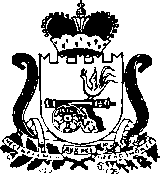 ДЕПАРТАМЕНТ СМОЛЕНСКОЙ ОБЛАСТИ ПО ЭНЕРГЕТИКЕ, ЭНЕРГОЭФФЕКТИВНОСТИ, ТАРИФНОЙ ПОЛИТИКЕ